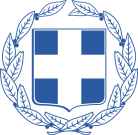 ΘΕΜΑ:	«ΠΡΟΣΚΛΗΣΗ ΕΚΔΗΛΩΣΗΣ ΕΝΔΙΑΦΕΡΟΝΤΟΣ ΥΠΟΒΟΛΗΣ ΠΡΟΣΦΟΡΑΣ ΞΕΝΟΔΟΧΕΙΑΚΟΥ ΚΑΤΑΛΥΜΑΤΟΣ ΣΤΟΥΣ ΜΑΘΗΤΕΣ ΚΑΙ ΣΥΝΟΔΟΥΣ ΕΚΠΑΙΔΕΥΤΙΚΟΥΣ ΠΟΥ ΘΑ ΕΠΙΣΚΕΦΘΟΥΝ ΤΟ ΚΠΕ ΑΡΑΧΘΟΥ ΑΡΤΑΣ ΚΑΤΑ ΤΗΝ ΥΛΟΠΟΙΗΣΗ ΔΙΗΜΕΡΩΝ ΚΑΙ ΤΡΙΗΜΕΡΩΝ ΠΡΟΓΡΑΜΜΑΤΩΝ ΤΗΝ  ΠΕΡΙΟΔΟ ΙΑΝΟΥΑΡΙΟΥ 2019 - ΙΟΥNΙΟΥ 2019»     Το ΚΠΕ Αράχθου Άρτας, στο πλαίσιο της πράξης «Κέντρα Περιβαλλοντικής Εκπαίδευσης (ΚΠΕ) - Περιβαλλοντική Εκπαίδευση» του επιχειρησιακού προγράμματος «Ανάπτυξη Ανθρώπινου Δυναμικού και Δια Βίου Μάθηση 2014-2020», Άξονας προτεραιότητας 6(ΛΑΠ), Υποέργο 1, με σκοπό την επιμόρφωση των μαθητών και συνοδών εκπ/κών Α/θμιας και Β/θμιας Εκπ/σης κατά την υλοποίηση των διήμερων και τριήμερων προγραμμάτων περιβαλλοντικής εκπαίδευσης και της εκπ/σης για την αειφορία,  προτίθεται να προσφέρει κατάλυμα στις περιβαλλοντικές ομάδες.    Για τον σκοπό αυτό, προσκαλεί τους σχετικούς οικονομικούς φορείς που δραστηριοποιούνται επιχειρηματικά στην ευρύτερη περιοχή του ΚΠΕ, έως την Τρίτη 26-2-2019 και ώρα 12:00, στις εγκαταστάσεις του ΚΠΕ, στη Κόπραινα Άρτας, 47100 Άρτα, να υποβάλλουν προσφορές.   Οι προσφορές θα ισχύουν από 27-2-2019 ως 10-07-2019.   Οι συμμετέχοντες θα πρέπει να προσκομίσουν σε σφραγισμένο φάκελο, συμπληρωμένο το «ΕΝΤΥΠΟ ΟΙΚΟΝΟΜΙΚΗΣ ΠΡΟΣΦΟΡΑΣ ΚΑΤΑΛΥΜΑΤΟΣ» που ακολουθεί. Εναλλακτικά μπορούν να αποστείλουν τις προσφορές τους στο fax: 26810-69654 ή στο e-mail: kpeart@sch.gr   Σε περίπτωση συνεργασίας με το ΚΠΕ, ο Ανάδοχος θα πρέπει να γνωρίζει ότι : Τα τιμολόγια εκδίδονται αυθημερόν στα στοιχεία του ΙΝΕΔΙΒΙΜ και η ευθύνη για την έκδοση τους  βαρύνει αποκλειστικά τον Ανάδοχο. Η εξόφληση του τιμολογίου γίνεται μέσω τραπέζης σε λογαριασμό του ιδιοκτήτη της επιχείρησης σε χρόνο που το ΚΠΕ δεν μπορεί να προβλέψει με ακρίβεια. Κατά την εξόφληση των τιμολογίων γίνονται οι νόμιμες κρατήσεις, για τις οποίες το ΙΝΕΔΙΒΙΜ αποστέλλει την αντίστοιχη βεβαίωση για φορολογική χρήση στο τέλος του οικονομικού έτους. Τα μέλη του ΚΠΕ που απαρτίζουν τις σχετικές επιτροπές έχουν ρόλο αποκλειστικά διεκπεραιωτικό,			                                      H Υπεύθυνη λειτουργίας 			                                               ΙΣΑΡΗ ΑΣΠΑΣΙΑ	                                                             ΠΕ8802 ΤΕΧΝ. ΓΕΩΠΟΝΟΣ M.Ed.ΠΡΟΣ ΤΟ ΚΠΕ ΑΡΑΧΘΟΥ ΑΡΤΑΣΟΝ/ΜΟ ΥΠΕΥΘΥΝΟΥ:                                        ΤΗΛ. ΕΠΙΚΟΙΝΩΝΙΑΣ:     Α. ΠΡΟΔΙΑΓΡΑΦΕΣΒεβαιώνω (συμπληρώνοντας ΝΑΙ στην αντίστοιχη στήλη) ότι η επιχείρηση πληροί τις παρακάτω προδιαγραφές:Β. ΟΙΚΟΝΟΜΙΚΗ ΠΡΟΣΦΟΡΑΚαταθέτω την παρακάτω προσφορά (αναφέρεται η τιμή ανά άτομο για μια διανυκτέρευση με πρωινό). ΔΗΛΩΣΗΔηλώνω  ότι:Το Ξενοδοχείο πληροί τους όρους ασφαλείας και υγιεινής, για την φιλοξενία ομάδων μέχρι 50 ατόμων σε δωμάτια  2 ή και περισσότερων κλινών  για 2-3 διανυκτερεύσεις.Το τιμολόγιο  θα εκδοθεί «ΕΠΙ ΠΙΣΤΩΣΕΙ» στο ΙΔΡΥΜΑ ΝΑΙΟΛΑΙΑΣ & ΔΙΑ ΒΙΟΥ ΜΑΘΗΣΗ.:Θα γίνει χρέωση μόνο για όσα άτομα τελικά διανυκτέρευσαν, ανεξάρτητα από οποιαδήποτε προφορική προ-συνεννόηση για τον συνολικό αριθμό των φιλοξενουμένων.Θα γίνουν οι νόμιμες κρατήσεις, (4% για τιμολόγια πώλησης ή 8% για τιμολόγια παροχής υπηρεσιών).Για την εξόφλησή του (που θα γίνει τρεις περίπου μήνες μετά την έκδοσή του), πρέπει να προσκομίσω φορολογική  ενημερότητα (αν το τιμολόγιο ξεπερνάει τα 1500€) & ασφαλιστική ενημερότητα (αν το τιμολόγιο ξεπερνάει τα 3000€),Διαθέτω τραπεζικό λογαριασμό στον οποίο θα κατατίθενται τα ποσά για την εξόφληση των τιμολογίων.	Κόπραινα  ……… /…… /………	Ο Δηλών	……………………………………………	Σφραγίδα-ΥπογραφήΗΜΕΡΟΜΗΝΙΑ:12/2/2019Αρ. Πρωτ.:ΠΛΗΡΟΦΟΡΙΕΣ:ΙΣΑΡΗ ΑΣΠΑΣΙΑΠΡΟΣ:Τους ενδιαφερόμενους οικονομικούς φορείς προσφοράς ξενοδοχειακών καταλυμάτων, που δραστηριοποιούνται επιχειρηματικά στην ευρύτερη περιοχή του ΚΠΕ Αράχθου Άρτας.E-MAIL:kpeart@sch.grΠΡΟΣ:Τους ενδιαφερόμενους οικονομικούς φορείς προσφοράς ξενοδοχειακών καταλυμάτων, που δραστηριοποιούνται επιχειρηματικά στην ευρύτερη περιοχή του ΚΠΕ Αράχθου Άρτας.ΤΗΛΕΦΩΝΟ:26810- 69683ΠΡΟΣ:Τους ενδιαφερόμενους οικονομικούς φορείς προσφοράς ξενοδοχειακών καταλυμάτων, που δραστηριοποιούνται επιχειρηματικά στην ευρύτερη περιοχή του ΚΠΕ Αράχθου Άρτας.FAX26810-69654ΔΙΕΥΘΥΝΣΗ:ΚΟΠΡΑΙΝΑ ΑΡΤΑΣ, 47100  ΑΡΤΑΙΣΤΟΣΕΛΙΔΑ          :       http://kpe-arach.art.sch.grΙΣΤΟΣΕΛΙΔΑ          :       http://kpe-arach.art.sch.grΙΣΤΟΣΕΛΙΔΑ          :       http://kpe-arach.art.sch.grΕΡΩΤΗΣΗΑΠΑΝΤΗΣΗ1ΚΑΤΗΓΟΡΙΑΤο κατάλυμα διαθέτει ειδικό σήμα και είναι τουλάχιστον τριών αστέρων ή τριών κλειδιών;2ΔΥΝΑΜΙΚΟΤΗΤΑΤο κατάλυμα διαθέτει τουλάχιστον 60 κλίνες;3ΠΡΟΣΒΑΣΗΤο λεωφορείο σταθμεύει σε απόσταση 50 m το πολύ από την κεντρική είσοδο του καταλύματος;4ΑΣΦΑΛΕΙΑΥπάρχει οργανωμένη reception, με εποπτεία του χώρου καθ’ όλη τη διάρκεια του 24ώρου;5ΚΟΙΝ. ΧΩΡΟΙΥπάρχει εσωτερικός θερμαινόμενος οργανωμένος χώρος για πρωινό;6ΔΩΜΑΤΙΑΤα δωμάτια διαθέτουν Θέρμανση, ζεστό νερό και εσωτερικές τουαλέτες-μπάνιο;7ΦΟΡΟΛΟΓΙΚΑΗ επιχείρηση διαθέτει τιμολόγιο (σε ισχύ), φορολογική και ασφαλιστική ενημερότητα;ΕΙΔΟΣΠΕΡΙΓΡΑΦΗΠΟΣΟΤΗΤΑΤΜΗ ΜΟΝΑΔΑΣΦΠΑΣΥΝΟΛΟΜΕ ΦΠΑ1ΔιαμονήΣε δωμάτια 1κλίνης με θέρμανση  και φουλ πρωινό.1 άτομο2ΔιαμονήΣε δωμάτια 2 κλινών με θέρμανση  και φουλ πρωινό.1 άτομο3ΔιαμονήΣε δωμάτια 3κλινών με θέρμανση  και φουλ πρωινό.1 άτομοΓΕΝΙΚΟ ΣΥΝΟΛΟ (με ΦΠΑ): ΓΕΝΙΚΟ ΣΥΝΟΛΟ (με ΦΠΑ): ΓΕΝΙΚΟ ΣΥΝΟΛΟ (με ΦΠΑ): ΓΕΝΙΚΟ ΣΥΝΟΛΟ (με ΦΠΑ): ΓΕΝΙΚΟ ΣΥΝΟΛΟ (με ΦΠΑ): ΓΕΝΙΚΟ ΣΥΝΟΛΟ (με ΦΠΑ): 